“París, Rio Rhin, Frankfurt, Heidelberg, Lucerna, Zúrich, Innsbruck, Venecia, Padua, Florencia, Roma, Pisa, Costa Azul, Barcelona, Zaragoza, Madrid”Duración: 08,12, 14 o 16 Días.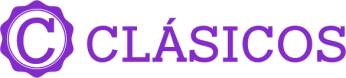 Salidas: lunes y jueves de mayo 2024 a abril 2025Servicios compartidosMínimo 02 Pasajeros.Día 1º lunes / jueves: 		AméricaSalida en vuelo intercontinental con destino a París.Día 2º martes / viernes: 	ParísLlegada y traslado al hotel. Día libre. A última hora de la tarde salida para hacer un recorrido por el París iluminado (durante las fechas de primavera y verano, debido al anochecer tardío, las visitas se harán aún con luz solar), y tendremos la ocasión de realizar un bello paseo en barco por el Sena a bordo de los populares “Bateaux Mouche”. (Paseo en Bateaux Mouche incluido en el Paquete Plus P+). Alojamiento.Día 3º miércoles / sábado: 	ParísDesayuno buffet en el hotel. Salida para efectuar el recorrido de la ciudad, sus principales avenidas y monumentos como son: la Isla de la Cité, Notre Dame, el Arco de Triunfo, los Campos Elíseos, los Inválidos, la Opera y la Torre Eiffel, teniendo la oportunidad de subir a la misma para admirar desde allí una bella panorámica de todo París. (Subida a la torre Eiffel 2º piso incluida en el Paquete Plus P+). Nuestra visita terminará en el centro de la ciudad. Tarde libre. Sugerimos hacer una visita opcional a Versalles para poder visitar su bello palacio y famosos jardines y terminar asistiendo por la noche opcionalmente a un espectáculo. Alojamiento. Día 4º jueves / domingo: 	ParísDesayuno buffet en el hotel. Destinaremos este día a pasear libremente por la ciudad, sus paseos y bulevares, y quizá acercarnos a algún museo o visitar opcionalmente el carismático barrio de Montmartre y el Barrio Latino. Alojamiento. Día 5º viernes / lunes: 		París / Frankfurt “Paseo por el río Rin”Después del desayuno buffet saldremos en dirección a la región del Champagne, prosiguiendo nuestro viaje a Alemania para llegar a las orillas del río Rin por el cual haremos un delicioso paseo en barco embarcándonos en Boppard hasta St Goar (Almuerzo snack en el barco incluido en el Paquete Plus P+) desde donde proseguiremos nuestro camino a Frankfurt por cuyo centro podremos pasear. Alojamiento en Frankfurt o alrededores.Día 6º sábado / martes: 	Frankfurt / Heidelberg / Lucerna / Zúrich Desayuno buffet en nuestro hotel y salida hacia una de las más bellas ciudades de Alemania, Heidelberg, ciudad universitaria con un precioso casco antiguo y dominada por su castillo. Tiempo libre y continuación de nuestro viaje, bordeando la Selva Negra hacia Basilea para entrar en Suiza, y continuar a Lucerna, una de las más bellas ciudades de Suiza a orillas del lago de los Cuatro Cantones. Tiempo libre y continuación de nuestra ruta a Zúrich la capital financiera del país. Alojamiento. Día 7º domingo / miércoles: 	Zúrich / Innsbruck / VeneciaDesayuno y salida hacia la región del Tirol austriaco llegando a Innsbruck. Tiempo libre para el almuerzo y pasear por el centro histórico admirando el famoso “Tejadillo de Oro” y los principales monumentos de la ciudad. Llegada a Venecia. Alojamiento.Día 8º lunes / jueves: 		Venecia / Padua / FlorenciaDesayuno buffet. Salida para efectuar la visita de la ciudad a pie finalizando en la plaza de San Marcos, e incluyendo la visita a un taller del famoso cristal veneciano. Tiempo libre para almorzar en la ciudad. Podemos aprovechar para hacer un paseo en Góndola por los canales venecianos. (Paseo en góndola incluido en el Paquete Plus P+). Salida a Padua, donde tendremos tiempo libre para poder visitar la basílica de San Antonio. Continuación a Florencia, la ciudad más bella de Europa, por su riqueza arquitectónica y artística. Alojamiento. Para los pasajeros terminando servicios en Venecia: Desayuno y traslado al aeropuerto o puerto a la hora conveniente. Día 9º martes / viernes: 	Florencia / Roma Desayuno buffet. Por la mañana recorreremos el centro artístico de la ciudad con su Duomo, el Campanile de Giotto, el Baptisterio de San Giovanni, la iglesia de S. Lorenzo, la plaza de la Signoria, la Loggia dei Lanzi, terminando en el Ponte Vecchio, antiguo centro comercial de la ciudad. (Almuerzo incluido en Paquete Plus P+). Por la tarde salida hacia la ciudad eterna, Roma. A última hora haremos un recorrido de la Roma iluminada (durante las fechas de primavera y verano, debido al anochecer tardío, las visitas se harán aún con luz solar) para poder admirar todo el esplendor de la ciudad y sus bellos monumentos. Alojamiento.Día 10º miércoles / sábado: 	Roma Desayuno buffet. Salida para poder realizar opcionalmente la visita detallada del Vaticano incluyendo sus museos, capilla Sixtina y basílica del Vaticano. (Visita a Museos Vaticanos incluida en el Paquete Plus P+). Al término de la visita al Vaticano haremos un recorrido panorámico de la ciudad eterna. Al término de nuestra visita sugerimos disfrutar de un buen almuerzo en un restaurante típico italiano. (Almuerzo incluido en el Paquete Plus P+). Por la tarde, opcionalmente, tendremos la posibilidad de conocer Roma barroca. Alojamiento. Día 11º jueves / domingo: 	RomaDía libre en Roma. Sugerimos en este día tomar una excursión de todo el día para visitar la ciudad de Nápoles y la bella isla de Capri. Alojamiento. Día 12º viernes / lunes: 	Roma / Pisa / Cannes o Costa AzulDesayuno buffet y salida hacia Pisa. Tiempo libre para visitar el conjunto histórico con su famosa Torre Inclinada. Almuerzo. (Almuerzo incluido en Paquete Plus P+). Continuación hacia el norte siguiendo la costa por la Riviera de las Flores llegando a Costa Azul o Cannes al finalizar la tarde. Alojamiento. Para los pasajeros terminando servicios en Roma: Desayuno buffet y tiempo libre hasta ser conducidos al aeropuerto para tomar el avión de regreso Día 13º sábado / martes: 	Cannes o Costa Azul / BarcelonaDesayuno. Por la mañana salida a Arles, Nimes, Montpellier. Llegada a Barcelona donde realizaremos un breve recorrido panorámico por la ciudad para poder admirar la Sagrada Familia y disfrutar de una bella panorámica de la ciudad desde la montaña de Montjuic. Alojamiento. Día 14º domingo / miércoles: 	Barcelona / Zaragoza / MadridDesayuno buffet. Salida hacia Zaragoza donde haremos una breve parada junto a la Basílica del Pilar. Continuación a Madrid. A última hora de la tarde haremos un recorrido por el Madrid iluminado (durante las fechas de primavera y verano, debido al anochecer tardío, las visitas se harán aún con luz solar) y por los alrededores de la Plaza Mayor donde podremos, en uno de los múltiples mesones, degustar opcionalmente las sabrosas tapas. (Cena de tapas incluida en el Paquete Plus P+). Alojamiento. Para los pasajeros terminando servicios en Barcelona: Desayuno buffet y tiempo libre hasta ser conducidos al aeropuerto para tomar el avión de regreso. Día 15º lunes / jueves: 	MadridDesayuno buffet. Por la mañana visita de la ciudad recorriendo la Castellana, Gran Vía, Cibeles y Neptuno, Puerta de Alcalá, las Cortes, la Puerta del Sol, Plaza Mayor y Plaza de Oriente, y el Madrid moderno. Tarde libre en el que sugerimos hacer una excursión a la ciudad imperial de Toledo, para admirar su catedral, pasear por sus calles que nos transportan a la Edad Media, y extasiarnos delante de las pinturas de El Greco. (Almuerzo típico y visita a Toledo incluida en el Paquete Plus P+). Alojamiento.Día 16º martes / viernes: 	MadridDesayuno. A la hora prevista traslado al aeropuerto para tomar el vuelo de regreso. Fin de nuestros servicios.Incluye:Traslados del aeropuerto al hotel y viceversa.Alojamiento y desayuno durante todo el recorrido en hoteles de la categoría elegida.Transporte en autobús de turismo.Acompañamiento de un guía durante todo el recorrido europeo en bus.Visitas indicadas en el itinerario con guías de habla hispana.Paseo en barco por el río Rin.Seguro de protección y asistencia en viaje MAPAPLUS.Bolsa de viaje.Visitas con servicio de audio individual. No Incluye:Boletos de avión internacionales y/o domésticos. Excursiones no indicadas en el itinerario ó marcadas como opcionales.Extras en hoteles.Propinas a guías, choferes.Bebidas.Tasas de estancia.NOTAS:El alojamiento durante los Juegos Olímpicos en París podrá ser en poblaciones cercanas.Tarifas por persona en USD, sujetas a disponibilidad al momento de reservar y cotizadas en categoría estándar.Es responsabilidad del pasajero contar con la documentación necesaria para su viaje (el pasaporte debe tener una vigencia de + de 6 meses).En caso de que hubiera alguna alteración en la llegada o salida de los vuelos internaciones y los clientes perdieran alguna (S) visitas; Travel Shop no devolverá el importe de las mismas. En caso de querer realizarlas tendrán un costo adicional y están sujetas a confirmación.Consultar condiciones de cancelación y más con un asesor de Operadora Travel Shop.Durante la celebración de ferias, congresos; el alojamiento podrá ser desviado a poblaciones cercanas.Tarifas cotizadas en habitaciones estándar. Tarifas y servicios sujetos a disponibilidad al momento de reservarCity Tax: 08 Días 43 USD, 12 Días 71 USD, 14 y 16 Días 77 USD (Importe a pagar junto con la reserva).HOTELES PREVISTOS Ó SIMILARESHOTELES PREVISTOS Ó SIMILARESHOTELES PREVISTOS Ó SIMILARESCIUDADHOTELCATPARÍSIBIS PORTE DE ORLEANSCPARÍSMERCURE PORTE VERSAILLES EXPOSFRANKFURTNOVOTEL CITYCFRANKFURTLEONARDO ROYAL FRANKFURTSZURICHHARRYS HOMECZURICHAJA HOTEL ZURICHSVENECIASMART HOLIDAY HOTEL MESTRESVENECIADELFINO AMBASCIATORISFLORENCIAMIRAGECFLORENCIARAFFAELLOSROMAOCCIDENTAL ARAN PARKCROMABARCELO ARAN MANTEGNA / SHANGRI-LA ROMASCOSTA AZULAMARANTEC/SBARCELONAEXE BARBERA PARC / AC SANT CUGATCBARCELONAHAMPTON BY HILTON FIRA GRAN VIASMADRIDMURALTOCMADRIDAGUMARSSERVICIOS TERRESTRESPAR-VENPAR-VENPAR-ROMPAR-ROMTARIFAS EN USD8 DÍAS8 DÍAS12 DÍAS12 DÍASHABITACIÓN EN DOBLECONFORTSUPERIORCONFORTSUPERIOR2 May - 8 Jul / 26 Ago - 24 Oct141015701940218011 Jul - 22 Ago171019002200244028 Oct 2024 - 3 Mar 2025 *Excepto 9 Dic - 16 Dic - 23 Dic12901390172019009 Dic - 16 Dic - 23 Dic137015601860210010 Mar - 28 Abr 20251450161019702220Sup. Single Resto Temporada460610680870Sup. Single 28 Oct 2024 - 3 Mar 2025 *Excepto 9 Dic - 16 Dic - 23 Dic370470550710SERVICIOS TERRESTRESPAR-BARPAR-BARPAR-MADPAR-MADTARIFAS EN USD14 DÍAS14 DÍAS16 DÍAS16 DÍASHABITACIÓN EN DOBLECONFORTSUPERIORCONFORTSUPERIOR2 May - 8 Jul / 26 Ago - 24 Oct218024702360270011 Jul - 22 Ago246027402630292028 Oct 2024 - 3 Mar 2025 *Excepto 9 Dic - 16 Dic - 23 Dic19402150210023309 Dic - 16 Dic - 23 Dic212024002290258010 Mar - 28 Abr 20252220251024002740Sup. Single Resto Temporada80010309501210Sup. Single 28 Oct 2024 - 3 Mar 2025 *Excepto 9 Dic - 16 Dic - 23 Dic640840760990CALENDARIO DE SALIDASCALENDARIO DE SALIDASCALENDARIO DE SALIDASCALENDARIO DE SALIDASLUNESLUNESJUEVESJUEVES2024202420242024MAYO06, 13, 20, 27MAYO02, 09, 16, 23, 30JUNIO03, 10, 17, 24JUNIO06, 13, 20, 27JULIO01, 08, 15, 22, 29JULIO04, 11, 18, 25AGOSTO05, 12, 19, 26AGOSTO01, 08, 15, 22, 29SEPTIEMBRE02, 09, 16, 23, 30SEPTIEMBRE05, 12, 19, 26OCTUBRE07, 14, 21, 28OCTUBRE03, 10, 17, 24, 31NOVIEMBRE04, 11, 18, 25NOVIEMBREDICIEMBRE02, 09, 16, 23, 30DICIEMBRE2025202520252025ENERO06, 13, 20, 27ENEROFEBRERO03, 10, 17, 24FEBREROMARZO03, 10, 17, 24, 28MARZOABRIL07, 14, 21, 28ABRILPAQUETE PLUS (P+)TARIFAS POR PERSONA EN USD• Almuerzo snack en crucero por el Rin• Almuerzo en Florencia• Almuerzo en Roma• Almuerzo en Pisa • Cena de Tapas en Madrid• Almuerzo en Toledo• Paseo en Bateaux Mouche • Subida a la Torre Eiffel (2º Piso)• Paseo en góndola en Venecia• Vaticano: museos y capilla Sixtina• Visita a Toledo Inc. Entradas a Catedral e Iglesia de Santo Tomé08 días Paris / Venecia: 140Incluye 1 comidas + 2 extras12 días Paris / Roma: 280Incluye 3 comidas + 4 extras14 días Paris / Barcelona: 310Incluye: 4 comidas + 4 extras16 días Paris / Madrid: 430Incluye: 6 comidas + 5 extras